ANEXO VIIModelo do Edital de Divulgação de Resultado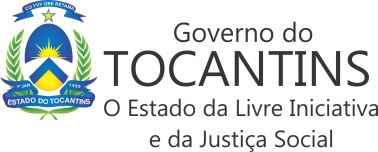 SECRETARIA DE ESTADO DA SAÚDEO PRESIDENTE DA COMISSÃO DE SELEÇÃO, consoante competência disposta na Portaria/Sesau n° ____, de ___ de _____ de ____, publicada no Diário Oficial do Estado n° ____, de _____ de _____ de _____, torna público o resultado da Seleção dos Instrutores para os Cursos (informar o tipo de curso se Técnico/Pós Técnico/Formação em Serviço ou Aperfeiçoamento/Graduação) em ___________, para atuação no município de _______ (ou em todo o Estado conforme necessidade do setor e conforme disposto no Edital), conforme Edital SESAU n° ______ de _____, a saber:______________________________Presidente da Comissão de SeleçãoClassificaçãoNome do CandidatoResultado(se titular ou suplente)1º2º3º4º5º6º